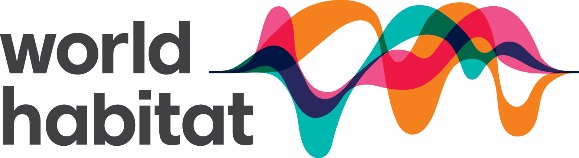 Job Applicant Privacy NoticeAs part of any recruitment process, World Habitat collects and processes personal data relating to job applicants. The organisation is committed to being transparent about how it collects and uses that data and to meeting its data protection obligations.
What information does the organisation collect?
The organisation may collect a range of information about you. This includes:
your name, address and contact details, including email address and telephone number;details of your qualifications, skills, experience and employment history;any declarations of interest including previous or current work at World Habitat or connections to World Habitat staff or Trustees;information about your performance in all aspects of the assessment process, including job application; tests and interview;information about your current level of remuneration, including benefit entitlements;whether or not you have a disability for which the organisation needs to make reasonable adjustments during the recruitment process;information about your work history including any gaps;information about your criminal record;information about your entitlement to work in the UK; andequal opportunities monitoring information, including information about your ethnic origin, sexual orientation, health and religion or belief.
The organisation may collect this information in a variety of ways. For example, data might be contained in application forms, CVs or resumes, obtained from your passport or other identity documents, or collected through interviews or other forms of assessment, including tests.The organisation may also collect personal data about you from third parties, such as references supplied by former employers, information from employment background check providers and information from criminal records checks.  The organisation will seek information from third parties only once a job offer to you has been made and will inform you that it is doing so.Data will be stored in a range of different places, including on your application record, in HR management systems and on other IT systems (including email).Why does the organisation process personal data?The organisation needs to process data to take steps at your request prior to entering into a contract with you. It may also need to process your data to enter into a contract with you.In some cases, the organisation needs to process data to ensure that it is complying with its legal obligations. For example, it is required to check a successful applicant’s eligibility to work in the UK before employment starts.The organisation has a legitimate interest in processing personal data during the recruitment process and for keeping records of the process. Processing data from job applicants allows the organisation to manage the recruitment process, assess and confirm a candidate’s suitability for employment and decide to whom to offer a job. The organisation may process information about whether or not applicants are disabled to make reasonable adjustments for candidates who have a disability. This is to carry out its obligations and exercise specific rights in relation to employment.Where the organisation processes other special categories of data, such as information about ethnic origin, sexual orientation, health or religion or belief, this is for equal opportunities monitoring purposes only.  An applicant may object to completing the Equal Opportunities Questionnaire but information submitted would not affect an application in any way.  Any information provided is deleted as soon as it is processed with the signed consent section retained for a maximum of six months.For some roles, the organisation is obliged to seek information about criminal convictions and offences. Where the organisation seeks this information, it does so because it is necessary for it to carry out its obligations and exercise specific rights in relation to employment.The organisation will not use your data for any purpose other than the recruitment exercise for which you have applied.Who has access to data?Your information may be shared internally for the purposes of the recruitment exercise. This includes interviewers involved in the recruitment process and the Head of Finances and Resources.The organisation will not share your data with third parties, unless your application for employment is successful and it makes you an offer of employment. The organisation will then share your data with former employers to obtain references for you.The organisation will not transfer your data outside the European Economic Area.How does the organisation protect data?The organisation takes the security of your data seriously. It has internal policies and controls in place to ensure that your data is not lost, accidentally destroyed, misused or disclosed, and is not accessed except by our employees in the proper performance of their duties.For how long does the organisation keep data?If your application for employment is unsuccessful, the organisation will hold your data on file for a maximum of 6 months after the end of the relevant recruitment process.If your application for employment is successful, personal data gathered during the recruitment process will be transferred to your personnel file and retained during your employment. The periods for which your data will be held will be provided to you in an Employee Privacy Notice.

Your rights
As a data subject, you have a number of rights. You can:access and obtain a copy of your data on request;require the organisation to change incorrect or incomplete data;require the organisation to delete or stop processing your data, for example where the data is no longer necessary for the purposes of processing; object to the processing of your data where the organisation is relying on its legitimate interests as the legal ground for processing; andask the organisation to stop processing data for a period if data is inaccurate or there is a dispute about whether or not your interests override the organisation's legitimate grounds for processing data.If you would like to exercise any of these rights, please contact David Ireland, Chief Executive at: recruitment@world-habitat.orgIf you believe that the organisation has not complied with your data protection rights, you can complain to the Information Commissioner. You can contact the Information Commissioners Office on 0303 123 1113 or via email: https://ico.org.uk/global/contact-us/email/ or at the Information Commissioner’s Office, Wycliffe House, Water Lane, Wilmslow, Cheshire. SK9 5AF.

What if you do not provide personal data?
You are under no statutory or contractual obligation to provide data to the organisation during the recruitment process. However, if you do not provide the information, the organisation may not be able to process your application properly or at all.